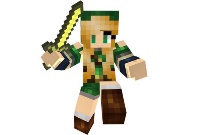 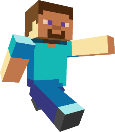 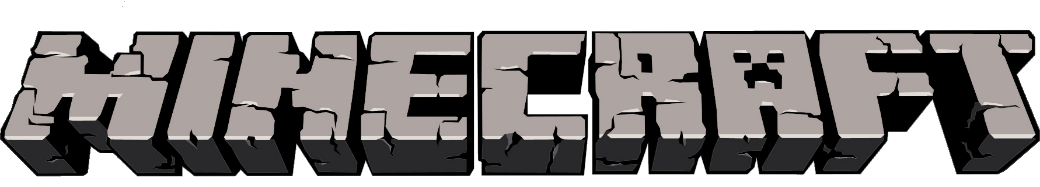 design Your Own MineCraft Character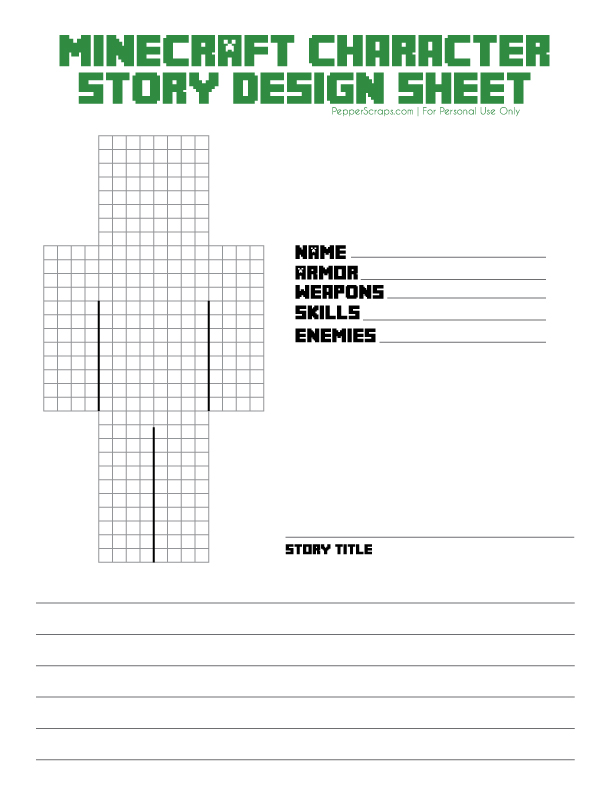 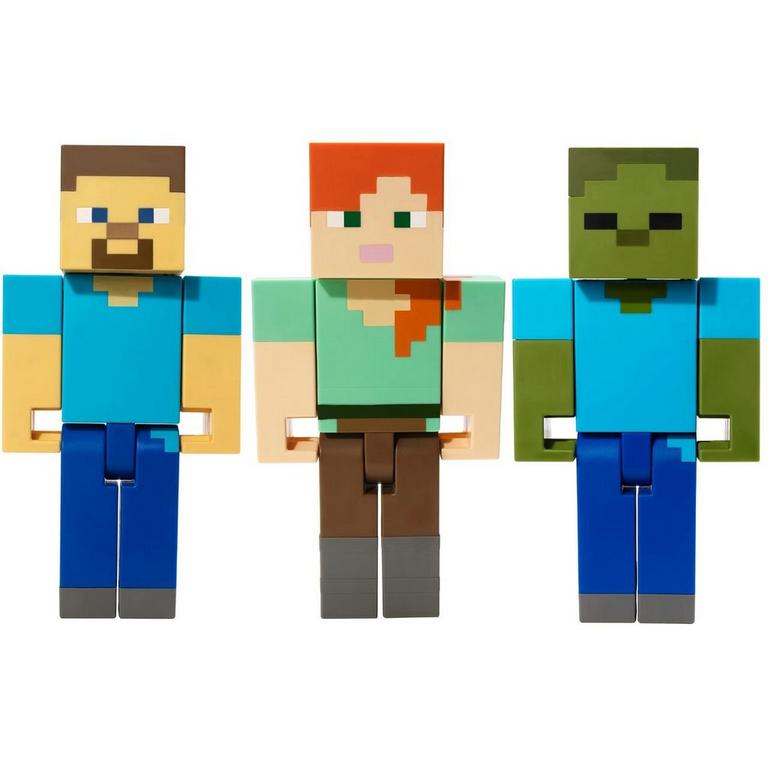 Explain your game idea for this character